Введение в предмет трудаТы научишься: Что такое эскиз и для чего он нужен Делать  моделиКроить тканьШить на швейной машинкеНазвания инструментов, материалов и различные техникиТебя будут оценивать по следующим критериям:Насколько хорошо ты оформил и изобразил свой предмет Насколько хорошо ты умееешь пользоваться оборудованием, инструментами, машинами на уроках трудаКакой вклад делаешь ты в разработку идейЗадание:Вы выучите названия мноих инструментов, оборудования, материалов, техник, которые используются на уроках труда, вместе с этим  вы начнете изучать, как делается эскиз и для чего он нужен. Мы будем также говорить о том, как выглядят различные процессы труда.  Вы научитесь шить на швейной машине и делать выкройку на ткани, шить изделие по собственной выкройке. Здесь вы должны следовать описанию работы в картинках. 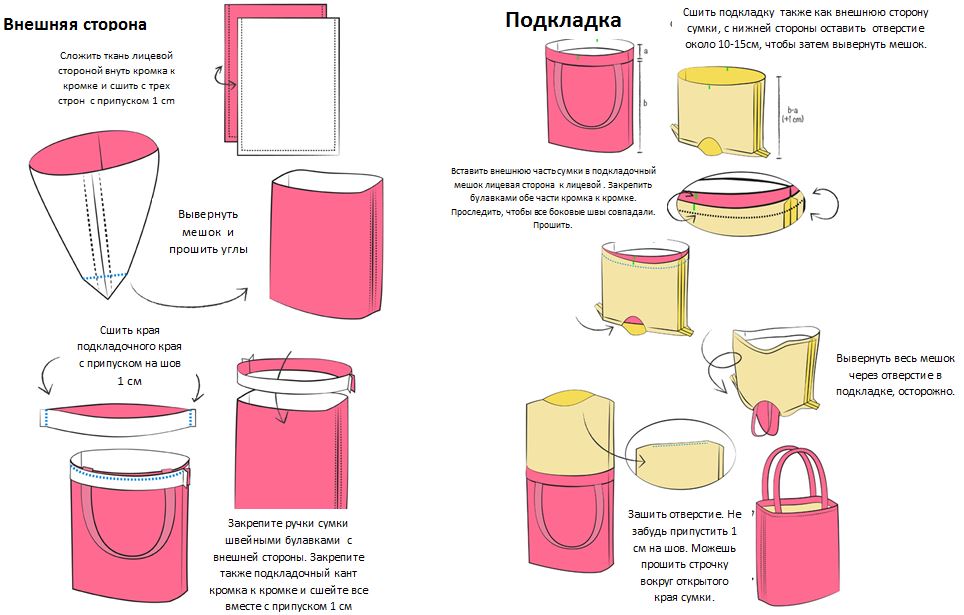 